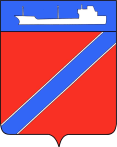 Совет Туапсинского городского поселенияТуапсинского районаР Е Ш Е Н И Еот 29 октября 2019 года                                                                      № 26.8г. ТуапсеО согласовании администрации Туапсинского городского поселения Туапсинского района передачи в безвозмездное временное пользование Краснодарской краевой общественной благотворительной организации «Дари Добро» недвижимого имущества, находящегося в муниципальной собственности Туапсинского городского поселения В соответствии с Федеральными законами от 06 октября 2003 года             № 131-ФЗ «Об общих принципах организации местного самоуправления в Российской Федерации» и от 26 июля 2006 года № 135-ФЗ «О защите конкуренции», решением Совета Туапсинского городского поселения Туапсинского района от 03 сентября 2014 года № 28.4 «Об утверждении Положения о порядке управления и распоряжения объектами муниципальной собственности Туапсинского городского поселения Туапсинского района», Уставом Туапсинского городского поселения Туапсинского района, на основании обращения директора  Краснодарской краевой общественной благотворительной организации «Дари Добро» Каракушьяна Арсена Сергеевича о передаче недвижимого имущества, находящегося в муниципальной собственности Туапсинского городского поселения Туапсинского района, в безвозмездное временное пользование Краснодарской краевой общественной благотворительной организации «Дари Добро», Совет Туапсинского городского поселения Туапсинского района РЕШИЛ:1. Согласовать администрации Туапсинского городского поселения Туапсинского района передачу в безвозмездное временное пользование Краснодарской краевой общественной благотворительной организации «Дари Добро» сроком на пять лет  объекта недвижимого имущества, находящегося в муниципальной собственности Туапсинского городского поселения, в виде нежилого помещения, состоящего из комнат № 6, 6а, 6б, 7, 7а, 7б, назначение: нежилое, площадь: общая 72,6 кв. м, расположенного по адресу: Краснодарский край, г. Туапсе, ул. Войкова, д.19, для размещения благотворительный организации «Дари Добро».2. Контроль за выполнением настоящего решения возложить на комиссию по вопросам социально-экономического развития, имущественным и финансово-бюджетным отношениям, налогообложению, развитию малого и среднего предпринимательства.3. Настоящее решение вступает в силу со дня его принятия.Председатель СоветаТуапсинского городского поселения	    	                        В.В. СтародубцевИсполняющий обязанности главыТуапсинского городского поселения			               М.В. Кривопалов